Publicado en Madrid, 23 de septiembre de 2019 el 24/09/2019 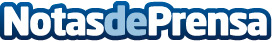 Elena Faba, presidenta del Consejo Asesor del CEF en Barcelona Es presidenta del Círculo de Mujeres de Negocios y exdiputada en el CongresoDatos de contacto:Luis Miguel Belda 619 249 228Nota de prensa publicada en: https://www.notasdeprensa.es/elena-faba-presidenta-del-consejo-asesor-del Categorias: Derecho Finanzas Cataluña E-Commerce Nombramientos Recursos humanos http://www.notasdeprensa.es